WOJEWÓDZTWO WIELKOPOLSKIEPowiadomienie do systemu RSOPOZIOM 2Powiadomienie o ryzyku wystąpienia przekroczenia poziomu informowania dla pyłu zawieszonego PM10 w powietrzuINFORMACJE O RYZYKU PRZEKROCZENIA POZIOMU INFORMOWANIAINFORMACJE O RYZYKU PRZEKROCZENIA POZIOMU INFORMOWANIAZagrożenieRyzyko wystąpienia przekroczenia poziomu informowania (100 µg/m3) dla pyłu zawieszonego PM10 w powietrzu.Data wystąpieniagodz. 9.00 25.11.2019 r.Przewidywany czas trwania ryzykaOd godz. 9.00 dnia 26.11.2019 r. do godz. 24.00 dnia 27.11.2019 r Przyczyny Warunki meteorologiczne utrudniające rozprzestrzenianie się zanieczyszczeń w sytuacji wzmożonej emisji z sektora bytowo-komunalnego.Prognozowana jakość powietrzaPrognozowana jakość powietrzaPrognoza na dzień 26.11.2019 r. i na dzień 27.11.2019 r. dla stężeń średniodobowych pyłu PM10, przygotowana na podstawie prognozy zanieczyszczenia powietrza, wykonywanej przez Instytut Ochrony Środowiska - Państwowy Instytut Badawczy (IOŚ-PIB) dostępnej na portalu „Jakość powietrza” GIOŚ pod adresem http://powietrze.gios.gov.pl/pjp/airPollution Dzień 26.11.2019 r.Obszar ryzyka wystąpienia przekroczenia poziomu informowania dla pyłu PM10Prognozowane na dzień 26.11.2019 r. przekroczenie poziomu informowania dla pyłu PM10 obejmuje: miasto Poznań i Leszno oraz teren powiatów: poznańskiego, szamotulskiego, nowotomyskiego, grodziskiego, kościańskiego, wolsztyńskiego, leszczyńskiego, śremskiego, gostyńskiego, rawickiego, kępińskiego.Ludność narażona na ryzyko wystąpienia przekroczenia poziomu informowania dla pyłu PM10Ludność zamieszkująca obszar, na którym w dniu 26.11.2019 r. istnieje ryzyko przekroczenia poziomu informowania dla pyłu PM10: szacunkowa sumaryczna liczba ludności zamieszkującej obszary miast i powiatów wymienionych powyżej wyniosła 1922106Dzień 27.11.2019 rObszar ryzyka wystąpienia przekroczenia poziomu informowania dla pyłu PM10Prognozowane na dzień 27.11.2019 r. przekroczenie poziomu informowania dla pyłu PM10 obejmuje: miasto Poznań, Leszno i Gniezno oraz teren powiatów: wągrowieckiego, obornickiego, poznańskiego, szamotulskiego, śremskiego, gnieźnieńskiego, gostyńskiego, rawickiego.Ludność narażona na ryzyko wystąpienia przekroczenia poziomu informowania dla pyłu PM10Ludność zamieszkująca obszar, na którym w dniu 27.11.2019 r. istnieje ryzyko przekroczenia poziomu informowania dla pyłu PM10: szacunkowa sumaryczna liczba ludności zamieszkującej obszary miast i powiatów wymienionych powyżej wyniosła 880521Prognoza na dzień 26.11.2019 r. i na dzień 27.11.2019 r. dla stężeń średniodobowych pyłu PM10, przygotowana na podstawie prognozy zanieczyszczenia powietrza, wykonywanej przez Instytut Ochrony Środowiska - Państwowy Instytut Badawczy (IOŚ-PIB) dostępnej na portalu „Jakość powietrza” GIOŚ pod adresem http://powietrze.gios.gov.pl/pjp/airPollution Dzień 26.11.2019 r.Obszar ryzyka wystąpienia przekroczenia poziomu informowania dla pyłu PM10Prognozowane na dzień 26.11.2019 r. przekroczenie poziomu informowania dla pyłu PM10 obejmuje: miasto Poznań i Leszno oraz teren powiatów: poznańskiego, szamotulskiego, nowotomyskiego, grodziskiego, kościańskiego, wolsztyńskiego, leszczyńskiego, śremskiego, gostyńskiego, rawickiego, kępińskiego.Ludność narażona na ryzyko wystąpienia przekroczenia poziomu informowania dla pyłu PM10Ludność zamieszkująca obszar, na którym w dniu 26.11.2019 r. istnieje ryzyko przekroczenia poziomu informowania dla pyłu PM10: szacunkowa sumaryczna liczba ludności zamieszkującej obszary miast i powiatów wymienionych powyżej wyniosła 1922106Dzień 27.11.2019 rObszar ryzyka wystąpienia przekroczenia poziomu informowania dla pyłu PM10Prognozowane na dzień 27.11.2019 r. przekroczenie poziomu informowania dla pyłu PM10 obejmuje: miasto Poznań, Leszno i Gniezno oraz teren powiatów: wągrowieckiego, obornickiego, poznańskiego, szamotulskiego, śremskiego, gnieźnieńskiego, gostyńskiego, rawickiego.Ludność narażona na ryzyko wystąpienia przekroczenia poziomu informowania dla pyłu PM10Ludność zamieszkująca obszar, na którym w dniu 27.11.2019 r. istnieje ryzyko przekroczenia poziomu informowania dla pyłu PM10: szacunkowa sumaryczna liczba ludności zamieszkującej obszary miast i powiatów wymienionych powyżej wyniosła 880521INFORMACJE O ZAGROŻENIUINFORMACJE O ZAGROŻENIUWrażliwe grupy ludnościosoby cierpiące z powodu przewlekłych chorób serca (zwłaszcza niewydolność serca, choroba wieńcowa), osoby cierpiące z powodu przewlekłych chorób układu oddechowego (np. astma, przewlekła choroba płuc), osoby starsze, kobiety w ciąży oraz małe dzieci.Możliwe negatywne skutki dla zdrowiaOsoby cierpiące z powodu chorób serca mogą odczuwać pogorszenie samopoczucia np. uczucie bólu w klatce piersiowej, brak tchu, znużenie. Osoby cierpiące z powodu przewlekłych chorób układu oddechowego mogą odczuwać przejściowe nasilenie dolegliwości, w tym kaszel, dyskomfort w klatce piersiowej. Podobne objawy mogą wystąpić również u osób zdrowych. W okresach wysokich stężeń pyłu zawieszonego w powietrzu zwiększa się ryzyko infekcji dróg oddechowych. W przypadku wystąpienia lub nasilenia się objawów chorobowych wskazany jest kontakt z lekarzem.Zalecane środki ostrożnościOdradzana jest aktywność na zewnątrz. Osoby wrażliwe powinny unikać przebywania na wolnym powietrzu, pozostałe osoby powinny ograniczyć przebywanie na wolnym powietrzu. DZIAŁANIA ZMIERZAJĄCE DO OGRANICZENIA PRZEKROCZEŃDZIAŁANIA ZMIERZAJĄCE DO OGRANICZENIA PRZEKROCZEŃZakres działań krótkoterminowychDziałania określone przez Zarząd Województwa w planach działań krótkoterminowychINFORMACJE ORGANIZACYJNEINFORMACJE ORGANIZACYJNEData wydania25.11.2019 r. godz. 9.00Podstawa prawnaUstawa z dnia 27 kwietnia 2001 r. Prawo ochrony środowiska (Dz. U. z 2019 r. poz. 1396 z późn. zm.)rozporządzenie Ministra Środowiska z dnia 8 października 2019 r. zmieniające rozporządzenie w sprawie poziomów niektórych substancji w powietrzu (Dz. U. poz. 1931)Źródła danychPaństwowy Monitoring Środowiska – dane z systemu monitoringu jakości powietrza Głównego Inspektoratu Ochrony ŚrodowiskaInstytut Ochrony Środowiska – Państwowy Instytut Badawczy (IOŚ-PIB) w Warszawie - prognoza jakości powietrzaOpracowanieDepartament Monitoringu Środowiska Głównego Inspektoratu Ochrony Środowiska (Regionalny Wydział Monitoringu Środowiska w Poznaniu).Publikacjahttp://powietrze.gios.gov.pl/pjp/warnings „Tytuł” Ryzyko przekroczenia poziomu informowania dla pyłu zawieszonego PM10 w województwie wielkopolskim„Skrót” W dniach 26 i 27 listopada 2019 r. w Poznaniu, Lesznie i Gnieźnie oraz na terenie powiatów: wągrowieckiego, obornickiego, poznańskiego, szamotulskiego, śremskiego, gnieźnieńskiego, gostyńskiego, rawickiego wystąpi ryzyko przekroczenia poziomu informowania dla pyłu zawieszonego PM10 (100 µg/m3). 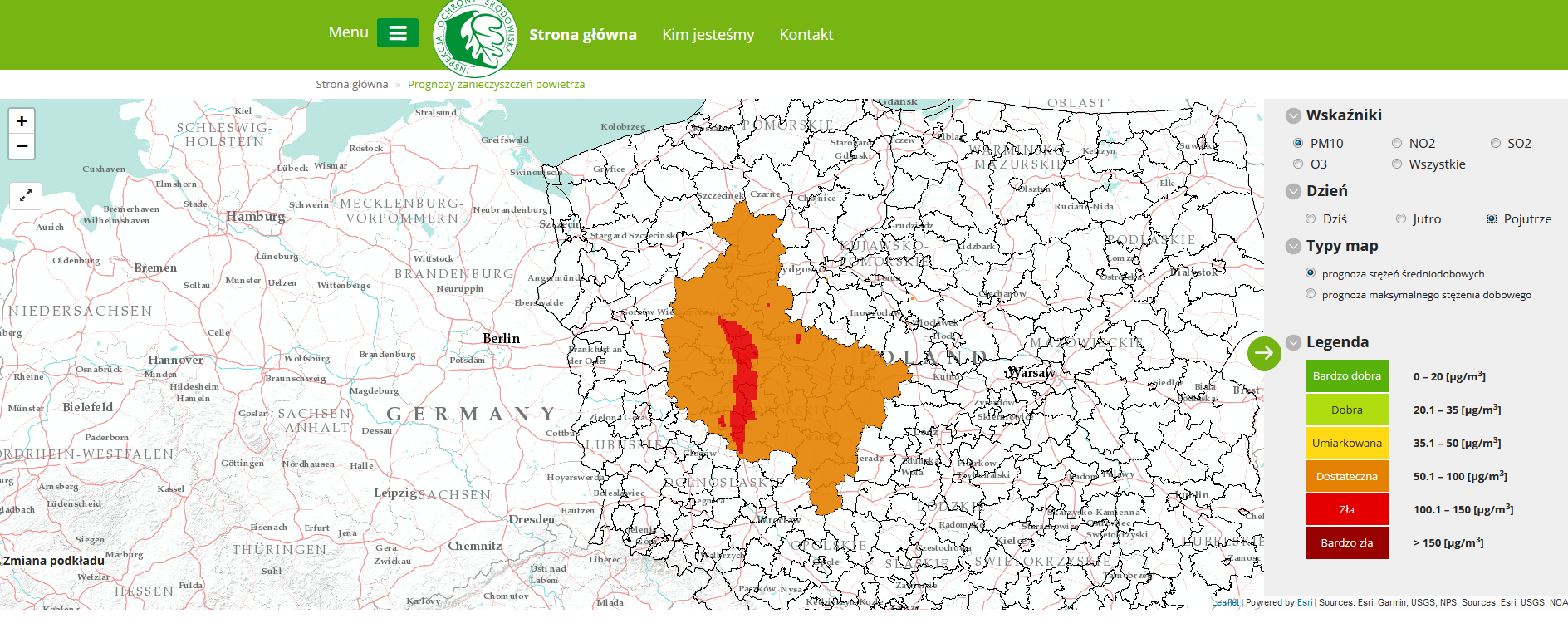 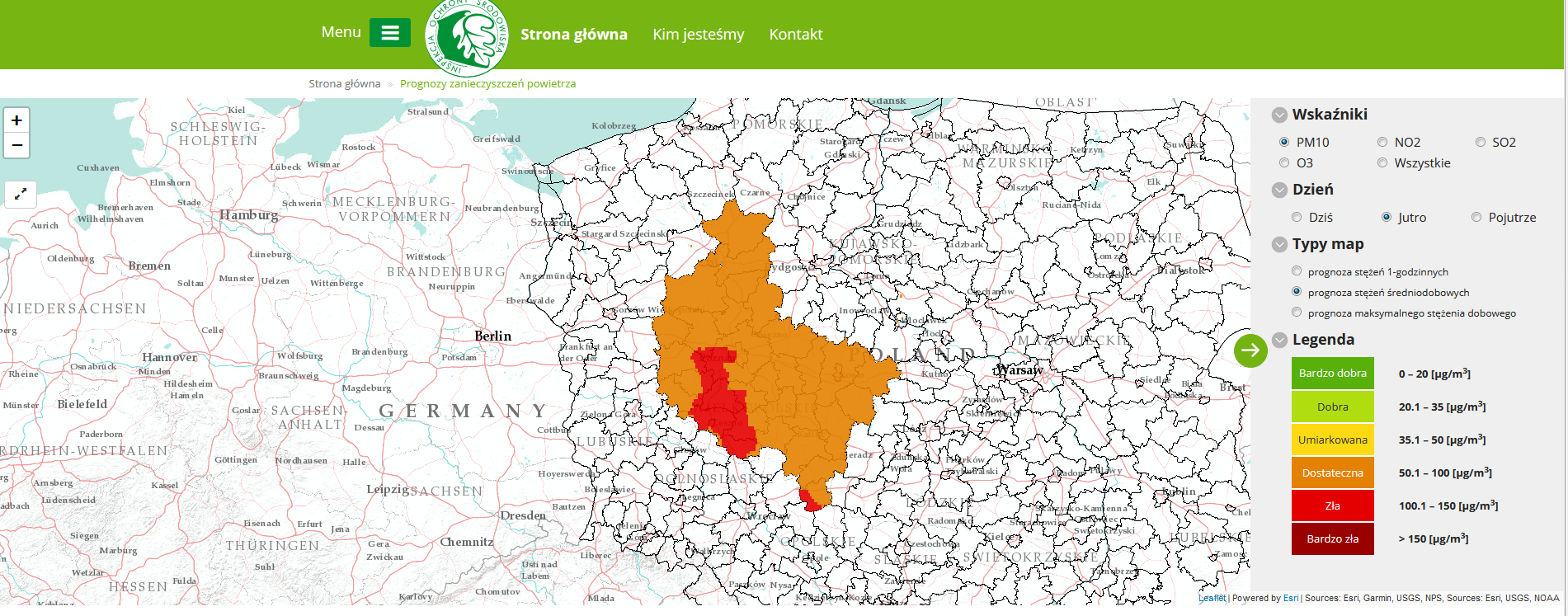 